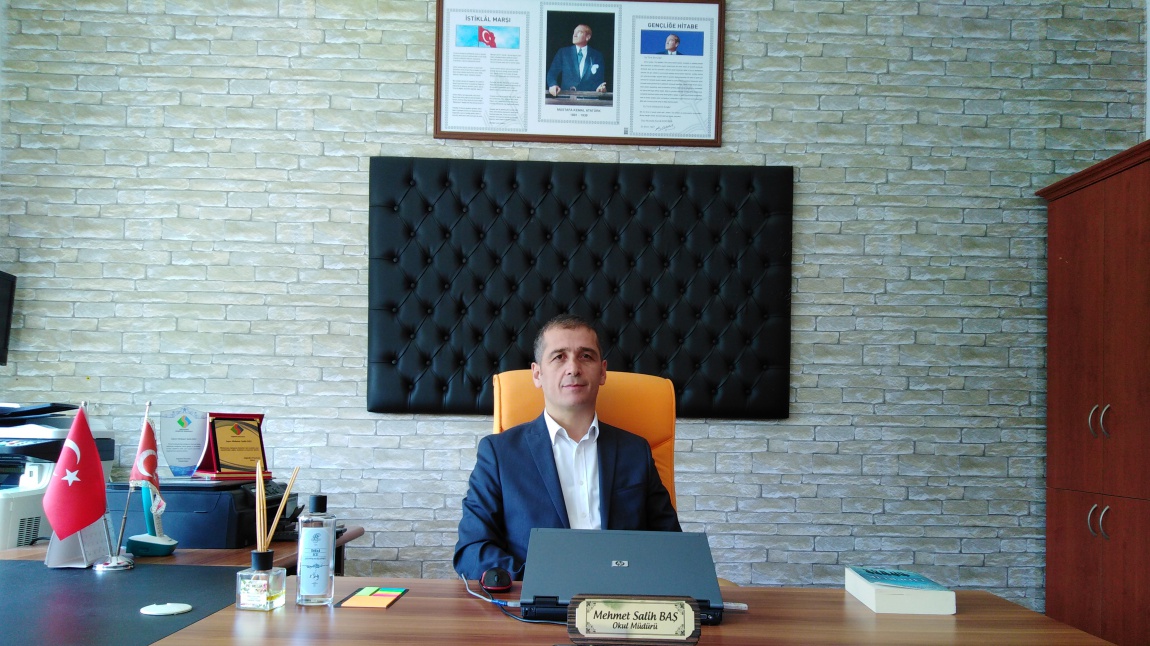 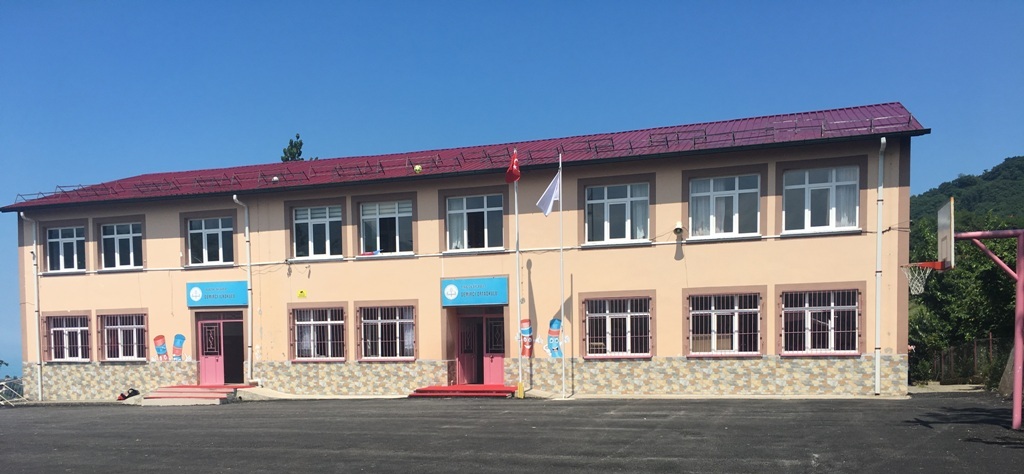 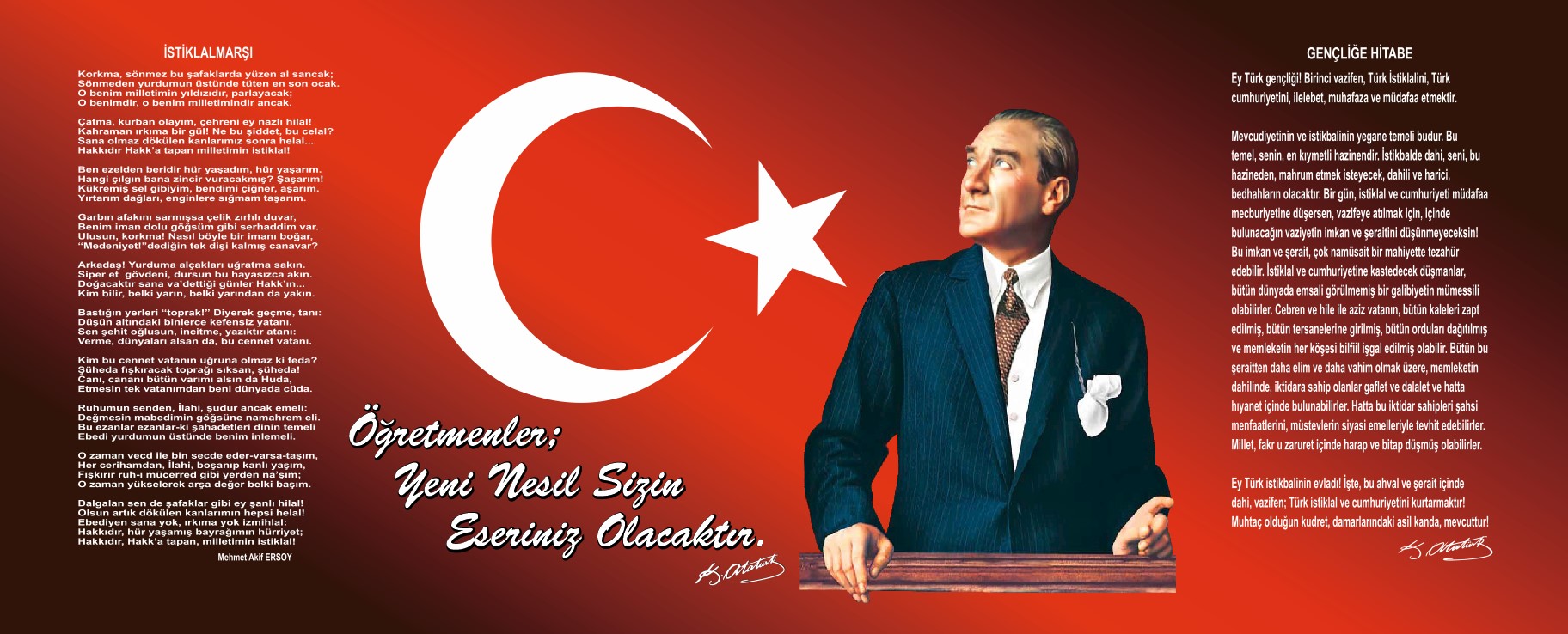 Sunuş 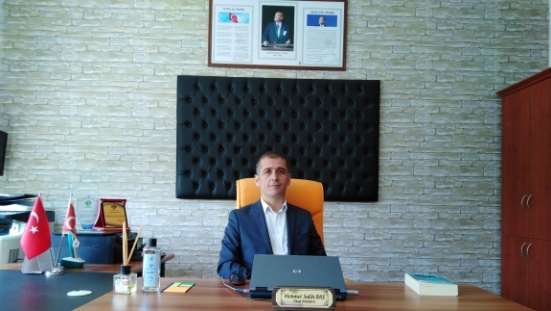 “ Eğitimdir ki bir milleti ya hür, bağımsız, şanlı, yüksek bir topluluk halinde yaşatır; ya da milleti esaret ve sefalete terk eder.“ (Mustafa Kemal ATATÜRK)Mustafa Kemal Atatürk'ün yukarıdaki sözünde vurguladığı “eğitim“ ancak planlı bir eğitimdir. Bu nedenle Demirci İlkokulu/Ortaokulu olarak 2019-2023 yılları arasında hedeflerimizi belirleyerek bu alanda çalışmalarımıza hız vereceğiz. Demirci İlköğretim Kurumu olarak bizler bilgi toplumunun gün geçtikçe artan bilgi arayışını karşılayabilmek için; eğitim, öğretim, topluma hizmet görevlerimizi arttırmak istemekteyiz. Var olan değerlerimiz doğrultusunda dürüst, tarafsız, adil, sevgi dolu, iletişime açık, çözüm üreten, yenilikçi, önce insan anlayışına sahip bireyler yetiştirmek, bizim temel hedefimizdir.Demirci İlkokulu/Ortaokulu stratejik planlama çalışmasına önce durum tespiti yapılarak, SWOT analizi ortaya çıkartılmıştır. SWOT analizi tüm idari personelin, Öğretmenlerin öğrencilerin ve velilerin katılımıyla uzun süren bir çalışma sonucu ile şekillenmiş, varılan genel sonuçların sadeleştirilmesi ise Okul yönetimi ile tüm öğretmenlerin katılımıyla yapılmıştır. Daha sonra SWOT sonuçlarına göre stratejik planlama aşamasına geçilmiştir. Bu süreçte başarı veya başarısızlığın göstergeleri ortaya konulmuştur. Denilebilir ki SWOT analizi bir kilometre taşıdır okulumuzun bugünkü resmidir ve stratejik planlama ise bugünden yarına nasıl hazırlanmamız gerektiğine dair kalıcı bir belgedir. Stratejik Plan'da belirlenen hedeflerimizi ne ölçüde gerçekleştirdiğimiz, plan dönemi içindeki her yılsonunda gözden geçirilecek ve gereken revizyonlar yapılacaktır.Demirci İlkokulu - Demirci Ortaokulu Stratejik Planı (2019-2023)'nda belirtilen amaç ve hedeflere ulaşmamızın okulumuzun gelişme ve kurumsallaşma süreçlerine önemli katkılar sağlayacağına inanmaktayız.Planın hazırlanmasında emeği geçen herkese ve uygulanmasında yardımı olacak başta İl Milli Eğitim Müdürlüğü, Akçaabat Milli Eğitim Müdürlüğü AR-GE birimleri olmak üzere tüm kurum ve kuruluşlara öğretmen, öğrenci ve velilerimize teşekkür ederim.                                                                                                                                    Mehmet Salih BAŞ                                                                                                                   Demirci İlkokulu-Demirci Ortaokulu MüdürüİçindekilerBÖLÜM I: GİRİŞ ve PLAN HAZIRLIK SÜRECİ2019-2023 dönemi stratejik plan hazırlıkları İl Milli Eğitim Müdürlüğünün duyurusuyla Üst Kurul ile Stratejik Plan Ekibinin oluşturulması ile başlamıştır. Ekip tarafından İl Milli Eğitim Müdürlüğünün çalışma takvimine göre ilk aşamada durum analizi çalışmaları yapılmış ve durum analizi aşamasında paydaşlarımızın plan sürecine aktif katılımını sağlamak üzere öğretmen öğrenci ve veli paydaş anketleri uygulanarak, toplantı ve görüşmeler yapılmıştır. Durum analizinin ardından geleceğe yönelim bölümüne geçilerek okulumuzun amaç, hedef, gösterge ve eylemleri İl ve İlçe Milli Eğitim Müdürlüklerimizle uyumlu olarak belirlenmiştir. Çalışmaları yürüten ekip ve kurul bilgileri altta verilmiştir.                           STRATEJİK PLAN ÜST KURULU                                                                STRATEJİK PLAN EKİP LİSTESİBÖLÜM II: DURUM ANALİZİDurum analizi bölümünde okulumuzun mevcut durumu ortaya konularak neredeyiz sorusuna yanıt bulunmaya çalışılmıştır. Bu kapsamda okulumuzun kısa tanıtımı, okul künyesi ve temel istatistikleri, paydaş analizi ve görüşleri ile okulumuzun Güçlü Zayıf Fırsat ve Tehditlerinin (GZFT) ele alındığı analize yer verilmiştir.Okulun Kısa Tanıtımı: Okulumuz 1986 yılı Aralık ayında köy halkı tarafından okulumuzun yapımına başlanmıştır. Okul arsası Abdi KOLOT, A. Rıza KOMAR ve Yaşar KOMAR tarafından bağışlanmıştır.Okul 1987-1988 Öğretim yılında Komarlı İlkokulu adıyla 27.10.1987 tarihinde dönemin Trabzon valisi Enver HIZLAN ve İl Milli Eğitim Müdürü Bener CORDAN tarafından hizmete açılmıştır. 10 yıl ilkokul olarak hizmet verdikten sonra 1997 yılında 8 yıllık kesintisiz ilköğretim uygulaması kapsamında ilkokuldan ilköğretim okuluna dönüşmüştür.  Şu anda ilkokul ve ortaokul eğitime aynı binada devam etmektedir.                                                               Okulun Mevcut Durumu: Temel İstatistikler          Okul KünyesiOkulumuzun temel girdilerine ilişkin bilgiler altta yer alan okul künyesine ilişkin tabloda yer almaktadırTemel Bilgiler Tablosu - Okul Künyesi: 2018 Aralık                                                               Okulun Mevcut Durumu: Temel İstatistikler          Okul KünyesiOkulumuzun temel girdilerine ilişkin bilgiler altta yer alan okul künyesine ilişkin tabloda yer almaktadırTemel Bilgiler Tablosu - Okul Künyesi: 2019 HaziranOkulun Mevcut Durumu: Temel İstatistikler          Okul Künyesi Okulumuzun temel girdilerine ilişkin bilgiler altta yer alan okul künyesine ilişkin tabloda yer almaktadırTemel Bilgiler Tablosu - Okul Künyesi: 2019 AralıkOkulun Mevcut Durumu: Temel İstatistikler          Okul KünyesiOkulumuzun temel girdilerine ilişkin bilgiler altta yer alan okul künyesine ilişkin tabloda yer almaktadırTemel Bilgiler Tablosu- Okul Künyesi : 2020 HaziranOkulun Mevcut Durumu: Temel İstatistikler          Okul KünyesiOkulumuzun temel girdilerine ilişkin bilgiler altta yer alan okul künyesine ilişkin tabloda yer almaktadırTemel Bilgiler Tablosu- Okul Künyesi: 2020 Aralık Okulun Mevcut Durumu: Temel İstatistikler          Okul Künyesi – 2021 HaziranOkulumuzun temel girdilerine ilişkin bilgiler altta yer alan okul künyesine ilişkin tabloda yer almaktadırTemel Bilgiler Tablosu- Okul Künyesi: 2021 HaziranOkulun Mevcut Durumu: Temel İstatistikler          Okul KünyesiOkulumuzun temel girdilerine ilişkin bilgiler altta yer alan okul künyesine ilişkin tabloda yer almaktadırTemel Bilgiler Tablosu- Okul Künyesi: 2021 Aralık Okulun Mevcut Durumu: Temel İstatistikler          Okul KünyesiOkulumuzun temel girdilerine ilişkin bilgiler altta yer alan okul künyesine ilişkin tabloda yer almaktadırTemel Bilgiler Tablosu- Okul Künyesi: 2022 HaziranOkulun Mevcut Durumu: Temel İstatistikler          Okul KünyesiOkulumuzun temel girdilerine ilişkin bilgiler altta yer alan okul künyesine ilişkin tabloda yer almaktadırTemel Bilgiler Tablosu- Okul Künyesi: 2022 Aralık Okulun Mevcut Durumu: Temel İstatistikler          Okul KünyesiOkulumuzun temel girdilerine ilişkin bilgiler altta yer alan okul künyesine ilişkin tabloda yer almaktadırTemel Bilgiler Tablosu- Okul Künyesi: 2023 Haziran Okulun Mevcut Durumu: Temel İstatistikler          Okul KünyesiOkulumuzun temel girdilerine ilişkin bilgiler altta yer alan okul künyesine ilişkin tabloda yer almaktadırTemel Bilgiler Tablosu- Okul Künyesi: 2023 Aralık Çalışan Bilgileri       Okulumuzun çalışanlarına ilişkin bilgiler altta yer alan tabloda belirtilmiştir.                   Çalışan Bilgileri Tablosu – 2018 Aralık Çalışan Bilgileri       Okulumuzun çalışanlarına ilişkin bilgiler altta yer alan tabloda belirtilmiştir.                   Çalışan Bilgileri Tablosu – 2019 HaziranÇalışan Bilgileri       Okulumuzun çalışanlarına ilişkin bilgiler altta yer alan tabloda belirtilmiştir.                   Çalışan Bilgileri Tablosu – 2019 AralıkÇalışan Bilgileri       Okulumuzun çalışanlarına ilişkin bilgiler altta yer alan tabloda belirtilmiştir.                   Çalışan Bilgileri Tablosu – 2020 HaziranÇalışan Bilgileri       Okulumuzun çalışanlarına ilişkin bilgiler altta yer alan tabloda belirtilmiştir.                   Çalışan Bilgileri Tablosu – 2020 AralıkÇalışan Bilgileri       Okulumuzun çalışanlarına ilişkin bilgiler altta yer alan tabloda belirtilmiştir.                   Çalışan Bilgileri Tablosu – 2021 HaziranÇalışan Bilgileri       Okulumuzun çalışanlarına ilişkin bilgiler altta yer alan tabloda belirtilmiştir.                   Çalışan Bilgileri Tablosu – 2021 Aralık  Çalışan Bilgileri       Okulumuzun çalışanlarına ilişkin bilgiler altta yer alan tabloda belirtilmiştir.                   Çalışan Bilgileri Tablosu – 2022 Haziran Çalışan Bilgileri       Okulumuzun çalışanlarına ilişkin bilgiler altta yer alan tabloda belirtilmiştir.                   Çalışan Bilgileri Tablosu – 2022 AralıkÇalışan Bilgileri       Okulumuzun çalışanlarına ilişkin bilgiler altta yer alan tabloda belirtilmiştir.                   Çalışan Bilgileri Tablosu – 2023 Haziran       Okulumuz Bina ve Alanları Çalışan Bilgileri       Okulumuzun çalışanlarına ilişkin bilgiler altta yer alan tabloda belirtilmiştir.                   Çalışan Bilgileri Tablosu – 2023 Aralık	                         Okulumuzun binası ile açık ve kapalı alanlarına ilişkin temel bilgiler altta yer almaktadır.Okul Yerleşkesine İlişkin Bilgiler Sınıf ve Öğrenci BilgileriOkulumuzda yer alan sınıfların öğrenci sayıları alttaki tabloda verilmiştir.2018  - AralıkSınıf ve Öğrenci BilgileriOkulumuzda yer alan sınıfların öğrenci sayıları alttaki tabloda verilmiştir.2019 - HaziranSınıf ve Öğrenci BilgileriOkulumuzda yer alan sınıfların öğrenci sayıları alttaki tabloda verilmiştir.2019 - AralıkSınıf ve Öğrenci BilgileriOkulumuzda yer alan sınıfların öğrenci sayıları alttaki tabloda verilmiştir.2020 - HaziranSınıf ve Öğrenci BilgileriOkulumuzda yer alan sınıfların öğrenci sayıları alttaki tabloda verilmiştir.2020 - AralıkSınıf ve Öğrenci BilgileriOkulumuzda yer alan sınıfların öğrenci sayıları alttaki tabloda verilmiştir.2021 - HaziranSınıf ve Öğrenci BilgileriOkulumuzda yer alan sınıfların öğrenci sayıları alttaki tabloda verilmiştir.2021 - AralıkSınıf ve Öğrenci BilgileriOkulumuzda yer alan sınıfların öğrenci sayıları alttaki tabloda verilmiştir.2022 - HaziranSınıf ve Öğrenci BilgileriOkulumuzda yer alan sınıfların öğrenci sayıları alttaki tabloda verilmiştir.2022 - AralıkSınıf ve Öğrenci BilgileriOkulumuzda yer alan sınıfların öğrenci sayıları alttaki tabloda verilmiştir.2023 - HaziranSınıf ve Öğrenci BilgileriOkulumuzda yer alan sınıfların öğrenci sayıları alttaki tabloda verilmiştir.2023 - Aralık Donanım ve Teknolojik Kaynaklarımız:Teknolojik kaynaklar başta olmak üzere okulumuzda bulunan çalışır durumdaki donanım malzemesine ilişkin bilgiye alttaki tabloda yer verilmiştir.Teknolojik Kaynaklar TablosuGelir ve Gider BilgisiOkulumuzun genel bütçe ödenekleri, okul aile birliği gelirleri ve diğer katkılarda dâhil olmak üzere gelir ve giderlerine ilişkin son iki yıl gerçekleşme bilgileri alttaki tabloda verilmiştir. (2016 – 2017 - 2018 Yılları Tefbis gelir  - gider kayıtları esas alınarak doldurulmuştur).PAYDAŞ ANALİZİKurumumuzun temel paydaşları öğrenci, veli ve öğretmen olmakla birlikte eğitimin dışsal etkisi nedeniyle okul çevresinde etkileşim içinde olunan geniş bir paydaş kitlesi bulunmaktadır. Paydaşlarımızın görüşleri anket, toplantı, dilek ve istek kutuları, elektronik ortamda iletilen önerilerde dâhil olmak üzere çeşitli yöntemlerle sürekli olarak alınmaktadır.Paydaş anketlerine ilişkin ortaya çıkan temel sonuçlara altta yer verilmiştir.Öğrenci Anketi Sonuçları:Olumlu yönlerimiz: Öğretmenlerimizle ihtiyaç duyduğumuzda rahatlıkla görüşülebilen, derslerde konulara göre uygun araç-gereçler kullanıldığı bir ortamda eğitim – öğretim devam etmektedir. Okulla ilgili kararlarda görüşleri dikkate alınır.Olumsuz yönlerimiz: Okulumuzda rehber öğretmen olmamasından dolayı rehberlik hizmetinden yeterince yararlanamıyoruz. Okulun bahçesi oyun alanı olarak yeterli olmasına rağmen sosyal, kültürel faaliyetler için fiziki mekanlarımız yeterli değildir.Öğretmen Anketi Sonuçları:Olumlu yönlerimiz: Okulumuzda alınan kararlar çalışanların katılımıyla alınmakta ve tüm duyurular zamanında iletilmektedir. Okulumuzda çalışanlara yönelik sosyal ve kültürel faaliyetler düzenlenir. Yöneticiler okulun vizyonunu, stratejilerini iyileştirmeye açık alanları çalışanlarla paylaşır.Olumsuz yönlerimiz: Okulumuz fiziki donanımda sadece öğretmenlerin kullanımına tahsis edilmiş yerler yeterli değildir.Veli Anketi Sonuçları :Olumlu yönlerimiz: İhtiyaç duyduğumuzda okul yönetimi ve öğretmenlerle görüşebilmekteyiz. Duyurular sms ve yazı ile tarafımıza ulaştırılır. Çocuklarımızın okulu sevdiğini düşünmekteyiz. İstek ve önerilerimiz Okul yönetimince dikkate alınmaktadır.Olumsuz yönlerimiz: Profesyonel rehberlik hizmeti alamamaktayız. Okulun binası ve diğer fiziki imkanları yeterli değildir.GZFT (Güçlü, Zayıf, Fırsat, Tehdit) AnaliziOkulumuzun temel istatistiklerinde verilen okul künyesi, çalışan bilgileri, bina bilgileri, teknolojik kaynak bilgileri ve gelir gider bilgileri ile paydaş anketleri sonucunda ortaya çıkan sorun ve gelişime açık alanlar iç ve dış faktör olarak değerlendirilerek GZFT tablosunda belirtilmiştir. Dolayısıyla olguyu belirten istatistikler ile algıyı ölçen anketlerden çıkan sonuçlar tek bir analizde birleştirilmiştir.Kurumun güçlü ve zayıf yönleri donanım, malzeme, çalışan, iş yapma becerisi, kurumsal iletişim gibi çok çeşitli alanlarda kendisinden kaynaklı olan güçlülükleri ve zayıflıkları ifade etmektedir ve ayrımda temel olarak okul müdürü/müdürlüğü kapsamından bakılarak iç faktör ve dış faktör ayrımı yapılmıştır. İçsel FaktörlerGüçlü YönlerZayıf YönlerDışsal FaktörlerFırsatlarTehditler Gelişim ve Sorun AlanlarıGelişim ve sorun alanları analizi ile GZFT analizi sonucunda ortaya çıkan sonuçların planın geleceğe yönelim bölümü ile ilişkilendirilmesi ve buradan hareketle hedef, gösterge ve eylemlerin belirlenmesi sağlanmaktadır. Gelişim ve sorun alanları ayrımında eğitim ve öğretim faaliyetlerine ilişkin üç temel tema olan Eğitime Erişim, Eğitimde Kalite ve kurumsal Kapasite kullanılmıştır. Eğitime erişim, öğrencinin eğitim faaliyetine erişmesi ve tamamlamasına ilişkin süreçleri; Eğitimde kalite, öğrencinin akademik başarısı, sosyal ve bilişsel gelişimi ve istihdamı da dâhil olmak üzere eğitim ve öğretim sürecinin hayata hazırlama evresini; Kurumsal kapasite ise kurumsal yapı, kurum kültürü, donanım, bina gibi eğitim ve öğretim sürecine destek mahiyetinde olan kapasiteyi belirtmektedir.Gelişim ve sorun alanlarına ilişkin GZFT analizinden yola çıkılarak saptamalar yapılırken yukarıdaki tabloda yer alan ayrımda belirtilen temel sorun alanlarına dikkat edilmesi gerekmektedir.Gelişim ve Sorun AlanlarımızBÖLÜM III: MİSYON, VİZYON VE TEMEL DEĞERLEROkul Müdürlüğümüzün Misyon, vizyon, temel ilke ve değerlerinin oluşturulması kapsamında öğretmenlerimiz, öğrencilerimiz, velilerimiz, çalışanlarımız ve diğer paydaşlarımızdan alınan görüşler, sonucunda stratejik plan hazırlama ekibi tarafından İl Milli Eğitim Müdürlüğümüz ve İlçe Milli Eğitim Müdürlüğümüzün Misyon Vizyon ve Temel değerleri esas alınarak oluşturulan Misyon, Vizyon, Temel Değerler; Okulumuz üst kurulana sunulmuş ve üst kurul tarafından onaylanmıştır.MİSYONUMUZ           Okulda öğrenmenin kalitesini artırarak, öğrencilerimizi değerlere saygılı, özgüveni yüksek, sosyal ve kültürel faaliyetlerde aktif, teknolojiyi kullanabilen, araştıran, sorgulayan, hedef belirleyen katılımcı bireyler yetiştirmek temel işlevimizdir.VİZYONUMUZ           Türkiye'yi çağdaş uygarlık düzeyinin üzerine çıkaracak bireylerin yetiştirildiği eğitim ve bilim merkezi olmak.TEMEL DEĞERLERİMİZTürkiye Cumhuriyeti temel değerlerine bağlıyız.Teknolojiye önem veririz. Eğitimde kaliteyi gözetiriz.Özgürlük ve disiplini birlikte gözetiriz. Mesleki ve kişisel dayanışmanın gerekliliğine inanırız.Değişime ve gelişime açığız. Ekip ruhunu benimseriz. Değişimin ve sürekli gelişmenin önemine inanırız.Biz felsefesini benimseriz. Kurallara bağlıyız. Ortak aklı kullanarak kararlar alırız.Kültürel, sanatsal, sosyal ve sportif faaliyetlere önem veririz.Öğrencilerimizin geleceğinin bizim geleceğimiz olduğuna inanırız.Planlı çalışmaya önem veririz.Faklılıklarımızın zenginlik olduğunun farkındayız.Fırsat eşitliğini okulda yaşatırız. Her öğrencinin gelişmesi için ortam hazırlarız.Öğrenci, veli ve toplum beklentilerine odaklı çalışırız. Karakterli insan yetiştirmeyi önemseriz.Mesleğimizin etik kuralları ve ilkeleri olduğuna inanır ve bunu uygulamaya önem gösteririz.BÖLÜM IV: AMAÇ, HEDEF VE EYLEMLERTEMA I:  EĞİTİM VE ÖĞRETİME ERİŞİMEğitim ve öğretime erişim okullaşma ve okul terki, devam ve devamsızlık, okula uyum ve oryantasyon, özel eğitime ihtiyaç duyan bireylerin eğitime erişimi, yabancı öğrencilerin eğitime erişimi ve hayatboyu öğrenme kapsamında yürütülen faaliyetlerin ele alındığı temadır.Stratejik Amaç 1: Kayıt bölgemizde yer alan çocukların okullaşma oranlarını artıran, öğrencilerin uyum ve devamsızlık sorunlarını gideren etkin bir yönetim yapısı kurulacaktır. Stratejik Hedef 1.1.  Kayıt bölgemizde yer alan çocukların okullaşma oranları artırılacak ve öğrencilerin uyum ve devamsızlık sorunları da giderilecektir.EylemlerTEMA II: EĞİTİM VE ÖĞRETİMDE KALİTENİN ARTIRILMASIEğitim ve öğretimde kalitenin artırılması başlığı esas olarak eğitim ve öğretim faaliyetinin hayata hazırlama işlevinde yapılacak çalışmaları kapsamaktadır. Bu tema altında akademik başarı, sınav kaygıları, sınıfta kalma, ders başarıları ve kazanımları, disiplin sorunları, öğrencilerin bilimsel, sanatsal, kültürel ve sportif faaliyetleri ile istihdam ve meslek edindirmeye yönelik rehberlik ve diğer mesleki faaliyetler yer almaktadır. Stratejik Amaç 2: Öğrencilerimizin gelişmiş dünyaya uyum sağlayacak şekilde donanımlı bireyler olabilmesi için eğitim ve öğretimde kalite artırılacaktır.Stratejik Hedef 2.1.  Öğrenme kazanımlarını takip eden ve velileri de sürece dâhil eden bir yönetim anlayışı ile öğrencilerimizin akademik başarıları ve sosyal faaliyetlere etkin katılımı artırılacaktır.EylemlerTEMA II: EĞİTİM VE ÖĞRETİMDE KALİTENİN ARTIRILMASIStratejik Amaç 2: Öğrencilerimizin gelişmiş dünyaya uyum sağlayacak şekilde donanımlı bireyler olabilmesi için eğitim ve öğretimde kalite artırılacaktır.Stratejik Hedef 2.2.  Etkin bir rehberlik anlayışıyla, öğrencilerimizi ilgi ve becerileriyle orantılı bir şekilde üst öğrenime veya istihdama hazır hale getiren daha kaliteli bir kurum yapısına geçilecektir. EylemlerTEMA III: KURUMSAL KAPASİTEStratejik Amaç 3: Eğitim ve öğretim faaliyetlerinin daha nitelikli olarak verilebilmesi için okulumuzun kurumsal kapasitesi güçlendirilecektir.Stratejik Hedef 3.1.  İşlevsel bir insan kaynakları planlamasında personel yeterliliklerimiz geliştirilecektir. Eylemler:TEMA III: KURUMSAL KAPASİTEStratejik Amaç 3: Eğitim ve öğretim faaliyetlerinin daha nitelikli olarak verilebilmesi için okulumuzun kurumsal kapasitesi güçlendirilecektir.Stratejik Hedef 3.2  Okulumuzun mali kaynaklarını güçlendirmek ve finansal kaynakların etkin dağıtımını yaparak okulumuzun alt yapı ve donatım ihtiyaçları karşılanmaya çalışılacaktır.EylemlerBÖLÜM V: MALİYETLENDİRME2019 - 2023 Stratejik Planı Faaliyet / Proje Maliyetlendirme TablosuBÖLÜM VI: İZLEME VE DEĞERLENDİRMEOkulumuz Stratejik Planı izleme ve değerlendirme çalışmalarında 5 yıllık Stratejik Planın izlenmesi ve 1 yıllık gelişim planın izlenmesi olarak ikili bir ayrıma gidilecektir. Stratejik planın izlenmesinde 6 aylık dönemlerde izleme yapılacak denetim birimleri, il ve ilçe millî eğitim müdürlüğü ve Bakanlık denetim ve kontrollerine hazır halde tutulacaktır.Yıllık planın uygulanmasında yürütme ekipleri ve eylem sorumlularıyla toplantılar yapılacaktır. Toplantıda yapılanlar ve sonraki aylarda yapılacaklar görüşülüp karara bağlanacaktır. Stratejik planın izlenmesinde 6 aylık dönemlerde güncellemeler yapılacak ve okul web sitesinde yayınlanacaktır.SUNUŞ3İÇİNDEKİLER4BÖLÜM I: GİRİŞ VE PLAN HAZIRLIK SÜRECİ5BÖLÜM II: DURUM ANALİZİokulun kısa tanıtımıokulun mevcut durumu: temel istatistiklerpaydaş analizigzft(güçlü, zayıf, fırsat,tehdit) analizi*gelişim ve sorun alanları667434548BÖLÜM III: MİSYON, VİZYON VE TEMEL DEĞERLERMİSYONUMUZ  VİZYONUMUZ TEMEL DEĞERLERİMİZ TEMA I: EĞİTİM VE ÖĞRETİME ERİŞİMTEMA II: EĞİTİM VE ÖĞRETİMDE KALİTENİN ARTIRILMASITEMA III: KURUMSAL KAPASİTE51515152535456V. BÖLÜM: MALİYETLENDİRME58VI. BÖLÜM: İZLEME VE DEĞERLENDİRME59Üst Kurul BilgileriÜst Kurul BilgileriEkip BilgileriEkip BilgileriAdı SoyadıUnvanıAdı SoyadıUnvanıMehmet Salih BAŞOkul /Kurum MüdürüAhmet Haşim GARBETOĞLUÖğretmenŞenay SİVRİKAYADemirci İlkokulu Müdür YardımcısıNurcan BALTAÖğretmenHalil KARDEŞDemirci Ortaokulu Müdür YardımcısıMelike Zeytinli ÜNALÖğretmenİbrahim AKBULUTOkul Aile Birliği BaşkanıMustafa ŞAHİNOĞLUOkul Aile Birliği Üye Fatma YAVUZGönüllü Veliİli: TRABZONİli: TRABZONİli: TRABZONİli: TRABZONİlçesi: Akçaabatİlçesi: Akçaabatİlçesi: Akçaabatİlçesi: AkçaabatAdres: Demirci Mahallesi Komarlı Mevkii No:40 Akçaabat/TRABZONDemirci Mahallesi Komarlı Mevkii No:40 Akçaabat/TRABZONDemirci Mahallesi Komarlı Mevkii No:40 Akçaabat/TRABZONCoğrafi Konum (link)*:Coğrafi Konum (link)*:https://goo.gl/maps/qCV8NuMP9dqhttps://goo.gl/maps/qCV8NuMP9dqTelefon Numarası: 0462 248 14 260462 248 14 260462 248 14 26Faks Numarası:Faks Numarası:--e- Posta Adresi:Demirci İlkokulu    : 774124@meb.k12.trDemirci Ortaokulu: 774123@meb.k12.trDemirci İlkokulu    : 774124@meb.k12.trDemirci Ortaokulu: 774123@meb.k12.trDemirci İlkokulu    : 774124@meb.k12.trDemirci Ortaokulu: 774123@meb.k12.trWeb sayfası adresi:Web sayfası adresi:http://demircilkokulu.meb.k12.tr/http://demirciortao.meb.k12.tr/http://demircilkokulu.meb.k12.tr/http://demirciortao.meb.k12.tr/Kurum Kodu:Demirci İlkokulu: 774124Demirci İlkokulu: 774123Demirci İlkokulu: 774124Demirci İlkokulu: 774123Demirci İlkokulu: 774124Demirci İlkokulu: 774123Öğretim Şekli:Öğretim Şekli:Tam GünTam GünOkulun Hizmete Giriş Tarihi : 1987Okulun Hizmete Giriş Tarihi : 1987Okulun Hizmete Giriş Tarihi : 1987Okulun Hizmete Giriş Tarihi : 1987Toplam Çalışan Sayısı *Toplam Çalışan Sayısı *2020Öğrenci Sayısı:Kız4949Öğretmen SayısıKadın99Öğrenci Sayısı:Erkek5252Öğretmen SayısıErkek55Toplam101101Toplam1414Derslik Başına Düşen Öğrenci SayısıDerslik Başına Düşen Öğrenci SayısıDerslik Başına Düşen Öğrenci Sayısı10Şube Başına Düşen Öğrenci SayısıŞube Başına Düşen Öğrenci SayısıŞube Başına Düşen Öğrenci Sayısı 10Öğretmen Başına Düşen Öğrenci SayısıÖğretmen Başına Düşen Öğrenci SayısıÖğretmen Başına Düşen Öğrenci Sayısı8Şube Başına 30’dan Fazla Öğrencisi Olan Şube SayısıŞube Başına 30’dan Fazla Öğrencisi Olan Şube SayısıŞube Başına 30’dan Fazla Öğrencisi Olan Şube SayısıYokÖğrenci Başına Düşen Toplam Gider Miktarı*Öğrenci Başına Düşen Toplam Gider Miktarı*Öğrenci Başına Düşen Toplam Gider Miktarı*¨30,00 Öğretmenlerin Kurumdaki Ortalama Görev SüresiÖğretmenlerin Kurumdaki Ortalama Görev SüresiÖğretmenlerin Kurumdaki Ortalama Görev Süresi6 yılİli: TRABZONİli: TRABZONİli: TRABZONİli: TRABZONİlçesi: Akçaabatİlçesi: Akçaabatİlçesi: Akçaabatİlçesi: AkçaabatAdres: Demirci Mahallesi Komarlı Mevkii No:40 Akçaabat/TRABZONDemirci Mahallesi Komarlı Mevkii No:40 Akçaabat/TRABZONDemirci Mahallesi Komarlı Mevkii No:40 Akçaabat/TRABZONCoğrafi Konum (link)*:Coğrafi Konum (link)*:https://goo.gl/maps/qCV8NuMP9dqhttps://goo.gl/maps/qCV8NuMP9dqTelefon Numarası: 0462 248 14 260462 248 14 260462 248 14 26Faks Numarası:Faks Numarası:--e- Posta Adresi:Demirci İlkokulu    : 774124@meb.k12.trDemirci Ortaokulu: 774123@meb.k12.trDemirci İlkokulu    : 774124@meb.k12.trDemirci Ortaokulu: 774123@meb.k12.trDemirci İlkokulu    : 774124@meb.k12.trDemirci Ortaokulu: 774123@meb.k12.trWeb sayfası adresi:Web sayfası adresi:http://demircilkokulu.meb.k12.tr/http://demirciortao.meb.k12.tr/http://demircilkokulu.meb.k12.tr/http://demirciortao.meb.k12.tr/Kurum Kodu:Demirci İlkokulu: 774124Demirci İlkokulu: 774123Demirci İlkokulu: 774124Demirci İlkokulu: 774123Demirci İlkokulu: 774124Demirci İlkokulu: 774123Öğretim Şekli:Öğretim Şekli:Tam GünTam GünOkulun Hizmete Giriş Tarihi : 1987Okulun Hizmete Giriş Tarihi : 1987Okulun Hizmete Giriş Tarihi : 1987Okulun Hizmete Giriş Tarihi : 1987Toplam Çalışan Sayısı *Toplam Çalışan Sayısı *2020Öğrenci Sayısı:Kız4949Öğretmen SayısıKadın99Öğrenci Sayısı:Erkek5252Öğretmen SayısıErkek55Toplam101101Toplam1414Derslik Başına Düşen Öğrenci SayısıDerslik Başına Düşen Öğrenci SayısıDerslik Başına Düşen Öğrenci Sayısı11Şube Başına Düşen Öğrenci SayısıŞube Başına Düşen Öğrenci SayısıŞube Başına Düşen Öğrenci Sayısı11Öğretmen Başına Düşen Öğrenci SayısıÖğretmen Başına Düşen Öğrenci SayısıÖğretmen Başına Düşen Öğrenci Sayısı8Şube Başına 30’dan Fazla Öğrencisi Olan Şube SayısıŞube Başına 30’dan Fazla Öğrencisi Olan Şube SayısıŞube Başına 30’dan Fazla Öğrencisi Olan Şube SayısıYOKÖğrenci Başına Düşen Toplam Gider Miktarı*Öğrenci Başına Düşen Toplam Gider Miktarı*Öğrenci Başına Düşen Toplam Gider Miktarı*30Öğretmenlerin Kurumdaki Ortalama Görev SüresiÖğretmenlerin Kurumdaki Ortalama Görev SüresiÖğretmenlerin Kurumdaki Ortalama Görev Süresi6 YILİli: TRABZONİli: TRABZONİli: TRABZONİli: TRABZONİlçesi: Akçaabatİlçesi: Akçaabatİlçesi: Akçaabatİlçesi: AkçaabatAdres: Demirci Mahallesi Komarlı Mevkii No:40 Akçaabat/TRABZONDemirci Mahallesi Komarlı Mevkii No:40 Akçaabat/TRABZONDemirci Mahallesi Komarlı Mevkii No:40 Akçaabat/TRABZONCoğrafi Konum (link)*:Coğrafi Konum (link)*:https://goo.gl/maps/qCV8NuMP9dqhttps://goo.gl/maps/qCV8NuMP9dqTelefon Numarası: 0462 248 14 260462 248 14 260462 248 14 26Faks Numarası:Faks Numarası:--e- Posta Adresi:Demirci İlkokulu    : 774124@meb.k12.trDemirci Ortaokulu: 774123@meb.k12.trDemirci İlkokulu    : 774124@meb.k12.trDemirci Ortaokulu: 774123@meb.k12.trDemirci İlkokulu    : 774124@meb.k12.trDemirci Ortaokulu: 774123@meb.k12.trWeb sayfası adresi:Web sayfası adresi:http://demircilkokulu.meb.k12.tr/http://demirciortao.meb.k12.tr/http://demircilkokulu.meb.k12.tr/http://demirciortao.meb.k12.tr/Kurum Kodu:Demirci İlkokulu: 774124Demirci İlkokulu: 774123Demirci İlkokulu: 774124Demirci İlkokulu: 774123Demirci İlkokulu: 774124Demirci İlkokulu: 774123Öğretim Şekli:Öğretim Şekli:Tam GünTam GünOkulun Hizmete Giriş Tarihi : 1987Okulun Hizmete Giriş Tarihi : 1987Okulun Hizmete Giriş Tarihi : 1987Okulun Hizmete Giriş Tarihi : 1987Toplam Çalışan Sayısı *Toplam Çalışan Sayısı *2020Öğrenci Sayısı:Kız4747Öğretmen SayısıKadın99Öğrenci Sayısı:Erkek4646Öğretmen SayısıErkek55Toplam9393Toplam1414Derslik Başına Düşen Öğrenci SayısıDerslik Başına Düşen Öğrenci SayısıDerslik Başına Düşen Öğrenci Sayısı10Şube Başına Düşen Öğrenci SayısıŞube Başına Düşen Öğrenci SayısıŞube Başına Düşen Öğrenci Sayısı10Öğretmen Başına Düşen Öğrenci SayısıÖğretmen Başına Düşen Öğrenci SayısıÖğretmen Başına Düşen Öğrenci Sayısı7Şube Başına 30’dan Fazla Öğrencisi Olan Şube SayısıŞube Başına 30’dan Fazla Öğrencisi Olan Şube SayısıŞube Başına 30’dan Fazla Öğrencisi Olan Şube SayısıyokÖğrenci Başına Düşen Toplam Gider Miktarı*Öğrenci Başına Düşen Toplam Gider Miktarı*Öğrenci Başına Düşen Toplam Gider Miktarı*35Öğretmenlerin Kurumdaki Ortalama Görev SüresiÖğretmenlerin Kurumdaki Ortalama Görev SüresiÖğretmenlerin Kurumdaki Ortalama Görev Süresi7yılİli: TRABZONİli: TRABZONİli: TRABZONİli: TRABZONİlçesi: Akçaabatİlçesi: Akçaabatİlçesi: Akçaabatİlçesi: AkçaabatAdres: Demirci Mahallesi Komarlı Mevkii No:40 Akçaabat/TRABZONDemirci Mahallesi Komarlı Mevkii No:40 Akçaabat/TRABZONDemirci Mahallesi Komarlı Mevkii No:40 Akçaabat/TRABZONCoğrafi Konum (link)*:Coğrafi Konum (link)*:https://goo.gl/maps/qCV8NuMP9dqhttps://goo.gl/maps/qCV8NuMP9dqTelefon Numarası: 0462 248 14 260462 248 14 260462 248 14 26Faks Numarası:Faks Numarası:--e- Posta Adresi:Demirci İlkokulu    : 774124@meb.k12.trDemirci Ortaokulu: 774123@meb.k12.trDemirci İlkokulu    : 774124@meb.k12.trDemirci Ortaokulu: 774123@meb.k12.trDemirci İlkokulu    : 774124@meb.k12.trDemirci Ortaokulu: 774123@meb.k12.trWeb sayfası adresi:Web sayfası adresi:http://demircilkokulu.meb.k12.tr/http://demirciortao.meb.k12.tr/http://demircilkokulu.meb.k12.tr/http://demirciortao.meb.k12.tr/Kurum Kodu:Demirci İlkokulu: 774124Demirci İlkokulu: 774123Demirci İlkokulu: 774124Demirci İlkokulu: 774123Demirci İlkokulu: 774124Demirci İlkokulu: 774123Öğretim Şekli:Öğretim Şekli:Tam GünTam GünOkulun Hizmete Giriş Tarihi : 1987Okulun Hizmete Giriş Tarihi : 1987Okulun Hizmete Giriş Tarihi : 1987Okulun Hizmete Giriş Tarihi : 1987Toplam Çalışan Sayısı *Toplam Çalışan Sayısı *Öğrenci Sayısı:KızÖğretmen SayısıKadınÖğrenci Sayısı:ErkekÖğretmen SayısıErkekToplamToplamDerslik Başına Düşen Öğrenci SayısıDerslik Başına Düşen Öğrenci SayısıDerslik Başına Düşen Öğrenci SayısıŞube Başına Düşen Öğrenci SayısıŞube Başına Düşen Öğrenci SayısıŞube Başına Düşen Öğrenci SayısıÖğretmen Başına Düşen Öğrenci SayısıÖğretmen Başına Düşen Öğrenci SayısıÖğretmen Başına Düşen Öğrenci SayısıŞube Başına 30’dan Fazla Öğrencisi Olan Şube SayısıŞube Başına 30’dan Fazla Öğrencisi Olan Şube SayısıŞube Başına 30’dan Fazla Öğrencisi Olan Şube SayısıYokÖğrenci Başına Düşen Toplam Gider Miktarı*Öğrenci Başına Düşen Toplam Gider Miktarı*Öğrenci Başına Düşen Toplam Gider Miktarı*Öğretmenlerin Kurumdaki Ortalama Görev SüresiÖğretmenlerin Kurumdaki Ortalama Görev SüresiÖğretmenlerin Kurumdaki Ortalama Görev Süresi6 yılİli: TRABZONİli: TRABZONİli: TRABZONİli: TRABZONİlçesi: Akçaabatİlçesi: Akçaabatİlçesi: Akçaabatİlçesi: AkçaabatAdres: Demirci Mahallesi Komarlı Mevkii No:40 Akçaabat/TRABZONDemirci Mahallesi Komarlı Mevkii No:40 Akçaabat/TRABZONDemirci Mahallesi Komarlı Mevkii No:40 Akçaabat/TRABZONCoğrafi Konum (link)*:Coğrafi Konum (link)*:https://goo.gl/maps/qCV8NuMP9dqhttps://goo.gl/maps/qCV8NuMP9dqTelefon Numarası: 0462 248 14 260462 248 14 260462 248 14 26Faks Numarası:Faks Numarası:--e- Posta Adresi:Demirci İlkokulu    : 774124@meb.k12.trDemirci Ortaokulu: 774123@meb.k12.trDemirci İlkokulu    : 774124@meb.k12.trDemirci Ortaokulu: 774123@meb.k12.trDemirci İlkokulu    : 774124@meb.k12.trDemirci Ortaokulu: 774123@meb.k12.trWeb sayfası adresi:Web sayfası adresi:http://demircilkokulu.meb.k12.tr/http://demirciortao.meb.k12.tr/http://demircilkokulu.meb.k12.tr/http://demirciortao.meb.k12.tr/Kurum Kodu:Demirci İlkokulu: 774124Demirci İlkokulu: 774123Demirci İlkokulu: 774124Demirci İlkokulu: 774123Demirci İlkokulu: 774124Demirci İlkokulu: 774123Öğretim Şekli:Öğretim Şekli:Tam GünTam GünOkulun Hizmete Giriş Tarihi : 1987Okulun Hizmete Giriş Tarihi : 1987Okulun Hizmete Giriş Tarihi : 1987Okulun Hizmete Giriş Tarihi : 1987Toplam Çalışan Sayısı *Toplam Çalışan Sayısı *Öğrenci Sayısı:KızÖğretmen SayısıKadınÖğrenci Sayısı:ErkekÖğretmen SayısıErkekToplamToplamDerslik Başına Düşen Öğrenci SayısıDerslik Başına Düşen Öğrenci SayısıDerslik Başına Düşen Öğrenci SayısıŞube Başına Düşen Öğrenci SayısıŞube Başına Düşen Öğrenci SayısıŞube Başına Düşen Öğrenci SayısıÖğretmen Başına Düşen Öğrenci SayısıÖğretmen Başına Düşen Öğrenci SayısıÖğretmen Başına Düşen Öğrenci SayısıŞube Başına 30’dan Fazla Öğrencisi Olan Şube SayısıŞube Başına 30’dan Fazla Öğrencisi Olan Şube SayısıŞube Başına 30’dan Fazla Öğrencisi Olan Şube SayısıÖğrenci Başına Düşen Toplam Gider Miktarı*Öğrenci Başına Düşen Toplam Gider Miktarı*Öğrenci Başına Düşen Toplam Gider Miktarı*Öğretmenlerin Kurumdaki Ortalama Görev SüresiÖğretmenlerin Kurumdaki Ortalama Görev SüresiÖğretmenlerin Kurumdaki Ortalama Görev Süresiİli: TRABZONİli: TRABZONİli: TRABZONİli: TRABZONİlçesi: Akçaabatİlçesi: Akçaabatİlçesi: Akçaabatİlçesi: AkçaabatAdres: Demirci Mahallesi Komarlı Mevkii No:40 Akçaabat/TRABZONDemirci Mahallesi Komarlı Mevkii No:40 Akçaabat/TRABZONDemirci Mahallesi Komarlı Mevkii No:40 Akçaabat/TRABZONCoğrafi Konum (link)*:Coğrafi Konum (link)*:https://goo.gl/maps/qCV8NuMP9dqhttps://goo.gl/maps/qCV8NuMP9dqTelefon Numarası: 0462 248 14 260462 248 14 260462 248 14 26Faks Numarası:Faks Numarası:--e- Posta Adresi:Demirci İlkokulu    : 774124@meb.k12.trDemirci Ortaokulu: 774123@meb.k12.trDemirci İlkokulu    : 774124@meb.k12.trDemirci Ortaokulu: 774123@meb.k12.trDemirci İlkokulu    : 774124@meb.k12.trDemirci Ortaokulu: 774123@meb.k12.trWeb sayfası adresi:Web sayfası adresi:http://demircilkokulu.meb.k12.tr/http://demirciortao.meb.k12.tr/http://demircilkokulu.meb.k12.tr/http://demirciortao.meb.k12.tr/Kurum Kodu:Demirci İlkokulu: 774124Demirci İlkokulu: 774123Demirci İlkokulu: 774124Demirci İlkokulu: 774123Demirci İlkokulu: 774124Demirci İlkokulu: 774123Öğretim Şekli:Öğretim Şekli:Tam GünTam GünOkulun Hizmete Giriş Tarihi : 1987Okulun Hizmete Giriş Tarihi : 1987Okulun Hizmete Giriş Tarihi : 1987Okulun Hizmete Giriş Tarihi : 1987Toplam Çalışan Sayısı *Toplam Çalışan Sayısı *Öğrenci Sayısı:KızÖğretmen SayısıKadınÖğrenci Sayısı:ErkekÖğretmen SayısıErkekToplamToplamDerslik Başına Düşen Öğrenci SayısıDerslik Başına Düşen Öğrenci SayısıDerslik Başına Düşen Öğrenci SayısıŞube Başına Düşen Öğrenci SayısıŞube Başına Düşen Öğrenci SayısıŞube Başına Düşen Öğrenci SayısıÖğretmen Başına Düşen Öğrenci SayısıÖğretmen Başına Düşen Öğrenci SayısıÖğretmen Başına Düşen Öğrenci SayısıŞube Başına 30’dan Fazla Öğrencisi Olan Şube SayısıŞube Başına 30’dan Fazla Öğrencisi Olan Şube SayısıŞube Başına 30’dan Fazla Öğrencisi Olan Şube SayısıÖğrenci Başına Düşen Toplam Gider Miktarı*Öğrenci Başına Düşen Toplam Gider Miktarı*Öğrenci Başına Düşen Toplam Gider Miktarı*Öğretmenlerin Kurumdaki Ortalama Görev SüresiÖğretmenlerin Kurumdaki Ortalama Görev SüresiÖğretmenlerin Kurumdaki Ortalama Görev Süresiİli: TRABZONİli: TRABZONİli: TRABZONİli: TRABZONİlçesi: Akçaabatİlçesi: Akçaabatİlçesi: Akçaabatİlçesi: AkçaabatAdres: Demirci Mahallesi Komarlı Mevkii No:40 Akçaabat/TRABZONDemirci Mahallesi Komarlı Mevkii No:40 Akçaabat/TRABZONDemirci Mahallesi Komarlı Mevkii No:40 Akçaabat/TRABZONCoğrafi Konum (link)*:Coğrafi Konum (link)*:https://goo.gl/maps/qCV8NuMP9dqhttps://goo.gl/maps/qCV8NuMP9dqTelefon Numarası: 0462 248 14 260462 248 14 260462 248 14 26Faks Numarası:Faks Numarası:--e- Posta Adresi:Demirci İlkokulu    : 774124@meb.k12.trDemirci Ortaokulu: 774123@meb.k12.trDemirci İlkokulu    : 774124@meb.k12.trDemirci Ortaokulu: 774123@meb.k12.trDemirci İlkokulu    : 774124@meb.k12.trDemirci Ortaokulu: 774123@meb.k12.trWeb sayfası adresi:Web sayfası adresi:http://demircilkokulu.meb.k12.tr/http://demirciortao.meb.k12.tr/http://demircilkokulu.meb.k12.tr/http://demirciortao.meb.k12.tr/Kurum Kodu:Demirci İlkokulu: 774124Demirci İlkokulu: 774123Demirci İlkokulu: 774124Demirci İlkokulu: 774123Demirci İlkokulu: 774124Demirci İlkokulu: 774123Öğretim Şekli:Öğretim Şekli:Tam GünTam GünOkulun Hizmete Giriş Tarihi : 1987Okulun Hizmete Giriş Tarihi : 1987Okulun Hizmete Giriş Tarihi : 1987Okulun Hizmete Giriş Tarihi : 1987Toplam Çalışan Sayısı *Toplam Çalışan Sayısı *Öğrenci Sayısı:KızÖğretmen SayısıKadınÖğrenci Sayısı:ErkekÖğretmen SayısıErkekToplamToplamDerslik Başına Düşen Öğrenci SayısıDerslik Başına Düşen Öğrenci SayısıDerslik Başına Düşen Öğrenci SayısıŞube Başına Düşen Öğrenci SayısıŞube Başına Düşen Öğrenci SayısıŞube Başına Düşen Öğrenci SayısıÖğretmen Başına Düşen Öğrenci SayısıÖğretmen Başına Düşen Öğrenci SayısıÖğretmen Başına Düşen Öğrenci SayısıŞube Başına 30’dan Fazla Öğrencisi Olan Şube SayısıŞube Başına 30’dan Fazla Öğrencisi Olan Şube SayısıŞube Başına 30’dan Fazla Öğrencisi Olan Şube SayısıÖğrenci Başına Düşen Toplam Gider Miktarı*Öğrenci Başına Düşen Toplam Gider Miktarı*Öğrenci Başına Düşen Toplam Gider Miktarı*Öğretmenlerin Kurumdaki Ortalama Görev SüresiÖğretmenlerin Kurumdaki Ortalama Görev SüresiÖğretmenlerin Kurumdaki Ortalama Görev Süresiİli: TRABZONİli: TRABZONİli: TRABZONİli: TRABZONİlçesi: Akçaabatİlçesi: Akçaabatİlçesi: Akçaabatİlçesi: AkçaabatAdres: Demirci Mahallesi Komarlı Mevkii No:40 Akçaabat/TRABZONDemirci Mahallesi Komarlı Mevkii No:40 Akçaabat/TRABZONDemirci Mahallesi Komarlı Mevkii No:40 Akçaabat/TRABZONCoğrafi Konum (link)*:Coğrafi Konum (link)*:https://goo.gl/maps/qCV8NuMP9dqhttps://goo.gl/maps/qCV8NuMP9dqTelefon Numarası: 0462 248 14 260462 248 14 260462 248 14 26Faks Numarası:Faks Numarası:--e- Posta Adresi:Demirci İlkokulu    : 774124@meb.k12.trDemirci Ortaokulu: 774123@meb.k12.trDemirci İlkokulu    : 774124@meb.k12.trDemirci Ortaokulu: 774123@meb.k12.trDemirci İlkokulu    : 774124@meb.k12.trDemirci Ortaokulu: 774123@meb.k12.trWeb sayfası adresi:Web sayfası adresi:http://demircilkokulu.meb.k12.tr/http://demirciortao.meb.k12.tr/http://demircilkokulu.meb.k12.tr/http://demirciortao.meb.k12.tr/Kurum Kodu:Demirci İlkokulu: 774124Demirci İlkokulu: 774123Demirci İlkokulu: 774124Demirci İlkokulu: 774123Demirci İlkokulu: 774124Demirci İlkokulu: 774123Öğretim Şekli:Öğretim Şekli:Tam GünTam GünOkulun Hizmete Giriş Tarihi : 1987Okulun Hizmete Giriş Tarihi : 1987Okulun Hizmete Giriş Tarihi : 1987Okulun Hizmete Giriş Tarihi : 1987Toplam Çalışan Sayısı *Toplam Çalışan Sayısı *Öğrenci Sayısı:KızÖğretmen SayısıKadınÖğrenci Sayısı:ErkekÖğretmen SayısıErkekToplamToplamDerslik Başına Düşen Öğrenci SayısıDerslik Başına Düşen Öğrenci SayısıDerslik Başına Düşen Öğrenci SayısıŞube Başına Düşen Öğrenci SayısıŞube Başına Düşen Öğrenci SayısıŞube Başına Düşen Öğrenci SayısıÖğretmen Başına Düşen Öğrenci SayısıÖğretmen Başına Düşen Öğrenci SayısıÖğretmen Başına Düşen Öğrenci SayısıŞube Başına 30’dan Fazla Öğrencisi Olan Şube SayısıŞube Başına 30’dan Fazla Öğrencisi Olan Şube SayısıŞube Başına 30’dan Fazla Öğrencisi Olan Şube SayısıÖğrenci Başına Düşen Toplam Gider Miktarı*Öğrenci Başına Düşen Toplam Gider Miktarı*Öğrenci Başına Düşen Toplam Gider Miktarı*Öğretmenlerin Kurumdaki Ortalama Görev SüresiÖğretmenlerin Kurumdaki Ortalama Görev SüresiÖğretmenlerin Kurumdaki Ortalama Görev Süresiİli: TRABZONİli: TRABZONİli: TRABZONİli: TRABZONİlçesi: Akçaabatİlçesi: Akçaabatİlçesi: Akçaabatİlçesi: AkçaabatAdres: Demirci Mahallesi Komarlı Mevkii No:40 Akçaabat/TRABZONDemirci Mahallesi Komarlı Mevkii No:40 Akçaabat/TRABZONDemirci Mahallesi Komarlı Mevkii No:40 Akçaabat/TRABZONCoğrafi Konum (link)*:Coğrafi Konum (link)*:https://goo.gl/maps/qCV8NuMP9dqhttps://goo.gl/maps/qCV8NuMP9dqTelefon Numarası: 0462 248 14 260462 248 14 260462 248 14 26Faks Numarası:Faks Numarası:--e- Posta Adresi:Demirci İlkokulu    : 774124@meb.k12.trDemirci Ortaokulu: 774123@meb.k12.trDemirci İlkokulu    : 774124@meb.k12.trDemirci Ortaokulu: 774123@meb.k12.trDemirci İlkokulu    : 774124@meb.k12.trDemirci Ortaokulu: 774123@meb.k12.trWeb sayfası adresi:Web sayfası adresi:http://demircilkokulu.meb.k12.tr/http://demirciortao.meb.k12.tr/http://demircilkokulu.meb.k12.tr/http://demirciortao.meb.k12.tr/Kurum Kodu:Demirci İlkokulu: 774124Demirci İlkokulu: 774123Demirci İlkokulu: 774124Demirci İlkokulu: 774123Demirci İlkokulu: 774124Demirci İlkokulu: 774123Öğretim Şekli:Öğretim Şekli:Tam GünTam GünOkulun Hizmete Giriş Tarihi : 1987Okulun Hizmete Giriş Tarihi : 1987Okulun Hizmete Giriş Tarihi : 1987Okulun Hizmete Giriş Tarihi : 1987Toplam Çalışan Sayısı *Toplam Çalışan Sayısı *Öğrenci Sayısı:KızÖğretmen SayısıKadınÖğrenci Sayısı:ErkekÖğretmen SayısıErkekToplamToplamDerslik Başına Düşen Öğrenci SayısıDerslik Başına Düşen Öğrenci SayısıDerslik Başına Düşen Öğrenci SayısıŞube Başına Düşen Öğrenci SayısıŞube Başına Düşen Öğrenci SayısıŞube Başına Düşen Öğrenci SayısıÖğretmen Başına Düşen Öğrenci SayısıÖğretmen Başına Düşen Öğrenci SayısıÖğretmen Başına Düşen Öğrenci SayısıŞube Başına 30’dan Fazla Öğrencisi Olan Şube SayısıŞube Başına 30’dan Fazla Öğrencisi Olan Şube SayısıŞube Başına 30’dan Fazla Öğrencisi Olan Şube SayısıÖğrenci Başına Düşen Toplam Gider Miktarı*Öğrenci Başına Düşen Toplam Gider Miktarı*Öğrenci Başına Düşen Toplam Gider Miktarı*Öğretmenlerin Kurumdaki Ortalama Görev SüresiÖğretmenlerin Kurumdaki Ortalama Görev SüresiÖğretmenlerin Kurumdaki Ortalama Görev Süresiİli: TRABZONİli: TRABZONİli: TRABZONİli: TRABZONİlçesi: Akçaabatİlçesi: Akçaabatİlçesi: Akçaabatİlçesi: AkçaabatAdres: Demirci Mahallesi Komarlı Mevkii No:40 Akçaabat/TRABZONDemirci Mahallesi Komarlı Mevkii No:40 Akçaabat/TRABZONDemirci Mahallesi Komarlı Mevkii No:40 Akçaabat/TRABZONCoğrafi Konum (link)*:Coğrafi Konum (link)*:https://goo.gl/maps/qCV8NuMP9dqhttps://goo.gl/maps/qCV8NuMP9dqTelefon Numarası: 0462 248 14 260462 248 14 260462 248 14 26Faks Numarası:Faks Numarası:--e- Posta Adresi:Demirci İlkokulu    : 774124@meb.k12.trDemirci Ortaokulu: 774123@meb.k12.trDemirci İlkokulu    : 774124@meb.k12.trDemirci Ortaokulu: 774123@meb.k12.trDemirci İlkokulu    : 774124@meb.k12.trDemirci Ortaokulu: 774123@meb.k12.trWeb sayfası adresi:Web sayfası adresi:http://demircilkokulu.meb.k12.tr/http://demirciortao.meb.k12.tr/http://demircilkokulu.meb.k12.tr/http://demirciortao.meb.k12.tr/Kurum Kodu:Demirci İlkokulu: 774124Demirci İlkokulu: 774123Demirci İlkokulu: 774124Demirci İlkokulu: 774123Demirci İlkokulu: 774124Demirci İlkokulu: 774123Öğretim Şekli:Öğretim Şekli:Tam GünTam GünOkulun Hizmete Giriş Tarihi : 1987Okulun Hizmete Giriş Tarihi : 1987Okulun Hizmete Giriş Tarihi : 1987Okulun Hizmete Giriş Tarihi : 1987Toplam Çalışan Sayısı *Toplam Çalışan Sayısı *Öğrenci Sayısı:KızÖğretmen SayısıKadınÖğrenci Sayısı:ErkekÖğretmen SayısıErkekToplamToplamDerslik Başına Düşen Öğrenci SayısıDerslik Başına Düşen Öğrenci SayısıDerslik Başına Düşen Öğrenci SayısıŞube Başına Düşen Öğrenci SayısıŞube Başına Düşen Öğrenci SayısıŞube Başına Düşen Öğrenci SayısıÖğretmen Başına Düşen Öğrenci SayısıÖğretmen Başına Düşen Öğrenci SayısıÖğretmen Başına Düşen Öğrenci SayısıŞube Başına 30’dan Fazla Öğrencisi Olan Şube SayısıŞube Başına 30’dan Fazla Öğrencisi Olan Şube SayısıŞube Başına 30’dan Fazla Öğrencisi Olan Şube SayısıÖğrenci Başına Düşen Toplam Gider Miktarı*Öğrenci Başına Düşen Toplam Gider Miktarı*Öğrenci Başına Düşen Toplam Gider Miktarı*Öğretmenlerin Kurumdaki Ortalama Görev SüresiÖğretmenlerin Kurumdaki Ortalama Görev SüresiÖğretmenlerin Kurumdaki Ortalama Görev Süresiİli: TRABZONİli: TRABZONİli: TRABZONİli: TRABZONİlçesi: Akçaabatİlçesi: Akçaabatİlçesi: Akçaabatİlçesi: AkçaabatAdres: Demirci Mahallesi Komarlı Mevkii No:40 Akçaabat/TRABZONDemirci Mahallesi Komarlı Mevkii No:40 Akçaabat/TRABZONDemirci Mahallesi Komarlı Mevkii No:40 Akçaabat/TRABZONCoğrafi Konum (link)*:Coğrafi Konum (link)*:https://goo.gl/maps/qCV8NuMP9dqhttps://goo.gl/maps/qCV8NuMP9dqTelefon Numarası: 0462 248 14 260462 248 14 260462 248 14 26Faks Numarası:Faks Numarası:--e- Posta Adresi:Demirci İlkokulu    : 774124@meb.k12.trDemirci Ortaokulu: 774123@meb.k12.trDemirci İlkokulu    : 774124@meb.k12.trDemirci Ortaokulu: 774123@meb.k12.trDemirci İlkokulu    : 774124@meb.k12.trDemirci Ortaokulu: 774123@meb.k12.trWeb sayfası adresi:Web sayfası adresi:http://demircilkokulu.meb.k12.tr/http://demirciortao.meb.k12.tr/http://demircilkokulu.meb.k12.tr/http://demirciortao.meb.k12.tr/Kurum Kodu:Demirci İlkokulu: 774124Demirci İlkokulu: 774123Demirci İlkokulu: 774124Demirci İlkokulu: 774123Demirci İlkokulu: 774124Demirci İlkokulu: 774123Öğretim Şekli:Öğretim Şekli:Tam GünTam GünOkulun Hizmete Giriş Tarihi : 1987Okulun Hizmete Giriş Tarihi : 1987Okulun Hizmete Giriş Tarihi : 1987Okulun Hizmete Giriş Tarihi : 1987Toplam Çalışan Sayısı *Toplam Çalışan Sayısı *Öğrenci Sayısı:KızÖğretmen SayısıKadınÖğrenci Sayısı:ErkekÖğretmen SayısıErkekToplamToplamDerslik Başına Düşen Öğrenci SayısıDerslik Başına Düşen Öğrenci SayısıDerslik Başına Düşen Öğrenci SayısıŞube Başına Düşen Öğrenci SayısıŞube Başına Düşen Öğrenci SayısıŞube Başına Düşen Öğrenci SayısıÖğretmen Başına Düşen Öğrenci SayısıÖğretmen Başına Düşen Öğrenci SayısıÖğretmen Başına Düşen Öğrenci SayısıŞube Başına 30’dan Fazla Öğrencisi Olan Şube SayısıŞube Başına 30’dan Fazla Öğrencisi Olan Şube SayısıŞube Başına 30’dan Fazla Öğrencisi Olan Şube SayısıÖğrenci Başına Düşen Toplam Gider Miktarı*Öğrenci Başına Düşen Toplam Gider Miktarı*Öğrenci Başına Düşen Toplam Gider Miktarı*Öğretmenlerin Kurumdaki Ortalama Görev SüresiÖğretmenlerin Kurumdaki Ortalama Görev SüresiÖğretmenlerin Kurumdaki Ortalama Görev SüresiUnvan*ErkekKadınToplamOkul Müdürü ve Müdür Yardımcısı213Anasınıfı Öğretmeni-11Sınıf Öğretmeni224Branş Öğretmeni369Rehber Öğretmen000İdari Personel000Yardımcı Personel202Güvenlik Personeli101Toplam Çalışan Sayıları101020Unvan*ErkekKadınToplamOkul Müdürü ve Müdür Yardımcısı213Anasınıfı Öğretmeni-11Sınıf Öğretmeni224Branş Öğretmeni358Rehber Öğretmen000İdari Personel000Yardımcı Personel202Güvenlik Personeli101Toplam Çalışan Sayıları10919Unvan*ErkekKadınToplamOkul Müdürü ve Müdür Yardımcısı213Anasınıfı Öğretmeni011Sınıf Öğretmeni224Branş Öğretmeni358Rehber Öğretmen000İdari Personel000Yardımcı Personel202Güvenlik Personeli101Toplam Çalışan Sayıları10919Unvan*ErkekKadınToplamOkul Müdürü ve Müdür YardımcısıAnasınıfı ÖğretmeniSınıf ÖğretmeniBranş ÖğretmeniRehber Öğretmenİdari PersonelYardımcı PersonelGüvenlik PersoneliToplam Çalışan SayılarıUnvan*ErkekKadınToplamOkul Müdürü ve Müdür YardımcısıAnasınıfı ÖğretmeniSınıf ÖğretmeniBranş ÖğretmeniRehber Öğretmenİdari PersonelYardımcı PersonelGüvenlik PersoneliToplam Çalışan SayılarıUnvan*ErkekKadınToplamOkul Müdürü ve Müdür YardımcısıAnasınıfı ÖğretmeniSınıf ÖğretmeniBranş ÖğretmeniRehber Öğretmenİdari PersonelYardımcı PersonelGüvenlik PersoneliToplam Çalışan SayılarıUnvan*ErkekKadınToplamOkul Müdürü ve Müdür YardımcısıAnasınıfı ÖğretmeniSınıf ÖğretmeniBranş ÖğretmeniRehber Öğretmenİdari PersonelYardımcı PersonelGüvenlik PersoneliToplam Çalışan SayılarıUnvan*ErkekKadınToplamOkul Müdürü ve Müdür YardımcısıAnasınıfı ÖğretmeniSınıf ÖğretmeniBranş ÖğretmeniRehber Öğretmenİdari PersonelYardımcı PersonelGüvenlik PersoneliToplam Çalışan SayılarıUnvan*ErkekKadınToplamOkul Müdürü ve Müdür YardımcısıAnasınıfı ÖğretmeniSınıf ÖğretmeniBranş ÖğretmeniRehber Öğretmenİdari PersonelYardımcı PersonelGüvenlik PersoneliToplam Çalışan SayılarıUnvan*ErkekKadınToplamOkul Müdürü ve Müdür YardımcısıAnasınıfı ÖğretmeniSınıf ÖğretmeniBranş ÖğretmeniRehber Öğretmenİdari PersonelYardımcı PersonelGüvenlik PersoneliToplam Çalışan SayılarıUnvan*ErkekKadınToplamOkul Müdürü ve Müdür YardımcısıAnasınıfı ÖğretmeniSınıf ÖğretmeniBranş ÖğretmeniRehber Öğretmenİdari PersonelYardımcı PersonelGüvenlik PersoneliToplam Çalışan SayılarıOkul BölümleriOkul BölümleriÖzel AlanlarVarYokOkul Kat Sayısı2Çok Amaçlı SalonYokDerslik Sayısı10Çok Amaçlı SahaYokDerslik Alanları (m2)30 m2KütüphaneYokKullanılan Derslik Sayısı10Fen LaboratuvarıYok Şube Sayısı9Bilgisayar LaboratuvarıVarİdari Odaların Alanı (m2)20 m2İş AtölyesiYokÖğretmenler Odası (m2)22 m2Beceri AtölyesiYokOkul Oturum Alanı (m2)340 m2PansiyonYokOkul Bahçesi (Açık Alan)(m2)1650 m2Okul Kapalı Alan (m2)340 m2Sanatsal, bilimsel ve sportif amaçlı toplam alan (m2)0Kantin (m2)0Tuvalet Sayısı12SINIFIKızErkekToplamAnasınıfı66121.sınıf37102.sınıf3693.sınıf5494.sınıf135185.sınıf2466.sınıf3477.sınıf87158.sınıf51015TOPLAM4853101SINIFIKızErkekToplamAnasınıfı66121.sınıf37102.sınıf3693.sınıf5494.sınıf135185.sınıf2466.sınıf3477.sınıf87158.sınıf51015TOPLAM4853101SINIFIKızErkekToplamAnasınıfı77141.sınıf4592.sınıf4373.sınıf37104.sınıf64105.sınıf95146.sınıf3367.sınıf3588.sınıf8715TOPLAM474693SINIFIKızErkekToplamAnasınıfı1.sınıf2.sınıf3.sınıf4.sınıf5.sınıf6.sınıf7.sınıf8.sınıfTOPLAMSINIFIKızErkekToplamAnasınıfı1.sınıf2.sınıf3.sınıf4.sınıf5.sınıf6.sınıf7.sınıf8.sınıfTOPLAMSINIFIKızErkekToplamAnasınıfı1.sınıf2.sınıf3.sınıf4.sınıf5.sınıf6.sınıf7.sınıf8.sınıfTOPLAMSINIFIKızErkekToplamAnasınıfı1.sınıf2.sınıf3.sınıf4.sınıf5.sınıf6.sınıf7.sınıf8.sınıfTOPLAMSINIFIKızErkekToplamAnasınıfı1.sınıf2.sınıf3.sınıf4.sınıf5.sınıf6.sınıf7.sınıf8.sınıfTOPLAMSINIFIKızErkekToplamAnasınıfı1.sınıf2.sınıf3.sınıf4.sınıf5.sınıf6.sınıf7.sınıf8.sınıfTOPLAMSINIFIKızErkekToplamAnasınıfı1.sınıf2.sınıf3.sınıf4.sınıf5.sınıf6.sınıf7.sınıf8.sınıfTOPLAMSINIFIKızErkekToplamAnasınıfı1.sınıf2.sınıf3.sınıf4.sınıf5.sınıf6.sınıf7.sınıf8.sınıfTOPLAMAkıllı Tahta Sayısı-TV Sayısı-Masaüstü Bilgisayar Sayısı16Yazıcı Sayısı6Taşınabilir Bilgisayar Sayısı1Fotokopi Makinası Sayısı3Projeksiyon Sayısı11İnternet Bağlantı Hızı4 MbpsÇok Fonksiyonlu yazıcı Sayısı2Tarayıcı2*YıllarGelir MiktarıGider Miktarı20163040,000,0020172925,006907,7020181403,001790,0120192020202120222023ÖğrencilerÖğrencilerin özgüveni yüksek,iletişim becerileri iyi bireyler olmasıÇalışanlarSaygılı olmak ve alanlarıyla ilgili yeterli donanıma sahip olmakVelilerMaddi durumlarının iyi olması istedikleri zaman okulla iletişime geçebilmekBina ve YerleşkeMerkeze yakın olması,ulaşımı kolay olması,iyi bir coğrafyada bulunmasıDonanımÖğrencilerimizin ihtiyaç duyabileceği birçok donanımın mevcut olmasıBütçeGelirin giderden fazla olması,okula yapılan bağışlarYönetim Süreçleriİdari kadronun tam olması ve verimli çalışmasıİletişim SüreçleriVelilerle mesaj sistemi sayesinde iletişimin aksamaması.ÖğrencilerÖğrencilerdeki davranış bozuklukları ve verimli çalışma eksikliğiÇalışanlarOkula gelen yazıların okunup imzalanılmasında yeterli ilginin gösterilmemesiVelilerVelilerin çocuklarına yeterli zaman ayırmaması ve ilgilerinin yetersiz olmasıBina ve YerleşkeÇok amaçlı salonun bulunmaması, spor salonunun olmamasıDonanımBilimsel, kültürel ve sportif faaliyetler için yeterli altyapının olmamasıBütçeOkulun bütün ihtiyaçlarını karşılayabilecek bir gelire sahip olmaması.Yönetim SüreçleriOkulun vizyon ve misyonunun çalışanlar tarafından tam olarak benimsenmemesiİletişim SüreçleriOkul çalışanları ile veliler arasındaki iletişim eksiklikleriPolitikOkulların yeniden yapılandırılması, adrese dayalı kayıt sistemine göre kayıt çalışmalarının yapılması. Aile eğitimine dönük politikaların ilimizde okul kurum ve kuruluşlardaki olumlu yansımalarının olması.EkonomikEğitime %100 Destek Kampanyası'nın okul ve kurumlara olan olumlu etkisi ve değişimi sağlaması. Hayırsever iş adamlarının varlığı. İŞ-KUR'un okulların yardımcı personel ihtiyacını sağlaması.SosyolojikE-öğrenme, dijital öğrenme perspektiflerinin gelişmesi.Öğrenmeyi öğrenme,öğrenen toplum,öğrenen birey algısının topluma yerleşmesi.TeknolojikBilim ve teknoloji alanındaki gelişmelerin,bilgiye dayalı üretimin ve büyümenin temel belirleyici olması.Yeni teknolojinin yaygınlaşmasıMevzuat-YasalT.C. Anayasası,1739 Sayılı Milli Eğitim Temel Kanunu,652 Sayılı Milli Eğitim Bakanlığı'nın Teşkilat ve Görevleri Hakkındaki K.H.K. 657 Sayılı Devlet Memurları Kanunu,439 Sayılı Ek Ders Kanunu,4306 Sayılı Zorunlu İlköğretim ve Eğitim KanunuEkolojikOkulun çevresinde yeşil bir bitki örtüsü ve ağaçların olması. Doğal kaynakların korunması için yapılan çevre çalışmaları.SIFIR ATIK Projesiyle kazanılacak temiz bir çevre.PolitikÇocuk Gelişimi Programları'nın yetersizliği ve bu programların okulla sınırlı olmasının,çocukların gelişim potansiyellerine ulaşmalarını sınırlaması.Alkol ve madde bağımlılığının koruyucu sağlık hizmetleri ve ruh sağlığının geliştirilmesi çalışmalarının amacına ulaşamaması.EkonomikGSMH'den eğitime ayrılan bütçenin yetersiz olması.SosyolojikSosyal medyanın çocukları olumsuz yönde etkilemesi, hızlı sosyal değişimlerin etik değerlerde erozyona sebep olması.TeknolojikTeknolojinin yaygınlaşmasının eğitim faaliyetlerinde yerleşik norm ve yaklaşımların değiştirmeyi zorunlu kılması.Mevzuat-YasalMEB Personel Mevzuat Bülteni, Milli Eğitim Şura Kararları, TUBİTAK Vizyon 2023 Eğitim ve İnsan Kaynakları Raporu.EkolojikHava kirliliği, su kirliliği, toprak kirliliği, doğal afetler, hava olayları. Çeşitli bulaşıcı hastalıklar.Eğitime ErişimEğitimde KaliteKurumsal KapasiteOkullaşma OranıAkademik BaşarıKurumsal İletişimOkula Devam/ DevamsızlıkSosyal, Kültürel Ve Fiziksel GelişimKurumsal YönetimOkula Uyum, OryantasyonSınıf TekrarıBina Ve YerleşkeÖzel Eğitime İhtiyaç Duyan Bireylerİstihdam Edilebilirlik Ve YönlendirmeDonanımYabancı ÖğrencilerÖğretim YöntemleriTemizlik, HijyenHayat Boyu ÖğrenmeDers Araç Gereçleriİş Güvenliği, Okul GüvenliğiTaşıma Ve Servis 1.TEMA: EĞİTİM VE ÖĞRETİME ERİŞİM 1.TEMA: EĞİTİM VE ÖĞRETİME ERİŞİM1Öğrenci Devamsızlığı 2Hayat Boyu Öğrenmede Devam Ve Tamamlama3Açık Lise Öğretimi Başvuru Katılım Ve Tamamlama4Açık Ortaokul Öğretimi Başvuru Katılım Ve Tamamlama5Hayat Boyu Öğrenmeye Başvuru Ve Katılım6Kayıt Bölgesindeki Çocukların Kayıt Durumu7Özel Eğitime İhtiyaç Duyan Bireylerin Eğitimi. 8Servis Hizmetleri9Taşımalı Eğitim Ve Servis Hizmetlerinin Geliştirilmesi10Tanıtım Ve Yönlendirme11Tanıtım Ve Yönlendirme ( Rehberlik)12İlkokula Hazır Bulunuşluk2.TEMA: EĞİTİM VE ÖĞRETİMDE KALİTE2.TEMA: EĞİTİM VE ÖĞRETİMDE KALİTE1Bursluluk Ve Destek2Akademik Başarı3Bilimsel, Kültürel, Sanatsal Ve Sportif Faaliyetler4Değerler Eğitimi 5Kurum Kültürü6Yerel - Ulusal Ve Uluslararası Projeler7Öğrenci Davranışları8Eğitim Ortamlarının Kalitesi3.TEMA: KURUMSAL KAPASİTE3.TEMA: KURUMSAL KAPASİTE1Mesleki Yeterlilikler2Norm Durumu3Hizmet İçi Eğitim4Memnuniyet5Fiziki Yapı - Eğitim Ortamları6Yönetim Ve Organizasyon7Derslikler8Taşımalı Eğitim 9Mali Yapı10Teknolojik Altyapı11Öğrenci Kayıt Süreçleri13Yerel - Ulusal Ve Uluslararası Projeler14Zümre Ve Kurullar-NoEylem İfadesiEylem SorumlusuEylem TarihiEylem Tarihi1.1.1.Kayıt bölgesinde yer alan öğrencilerin tespiti çalışması yapılacaktır.Okul Stratejik Plan Ekibi01 Eylül - 20 Eylül1.1.2Devamsızlık yapan öğrencilerin tespiti ve erken uyarı sistemi için çalışmalar yapılacaktır.Müdür YardımcısıSınıf Rehber Öğretmenleri01 Eylül - 20 Eylül1.1.3Devamsızlık yapan öğrencilerin velileri ile özel aylık toplantı ve görüşmeler yapılacaktır.Okul Rehberlik Ekibi Sınıf Rehber ÖğretmenleriHer ayın son haftası1.1.4Okulun özel eğitime ihtiyaç duyan bireylerin kullanımının kolaylaştırılması için erişim eksiklikleri tamamlanacaktır.Okul Yönetimi/ ÖğretmenlerYardımcı PersonelMayıs 20191.1.5Ev ziyaretleri yapmakOkul Yönetimi/ Sınıf Rehb.Öğrt.Eğitim Süresince1.1.6Okulun ihtiyaçları konusunda velilerin ilgisini arttırmakOkul Yönetimi/ ÖğretmenlerHer zamanNoEylem İfadesiEylem SorumlusuEylem Tarihi2.1.1.Öğrencilerin derslere etkin katılımını sağlamakOkul Yönetimi/ÖğretmenlerEğitim Süresince2.1.2Sınıfları eğitim ve öğretime uygun bir şekilde düzenlemekOkul Yönetimi/ÖğretmenlerYıl Boyunca2.1.3Koridorları yeniden düzenlemekOkul Yönetimi/ÖğretmenlerYıl Boyunca2.1.4Sosyal faaliyetlere etkin katılım için velileri bilinçlendirmekOkul Yönetimi/ÖğretmenlerOkul Aile BirliğiEğitim Süresince2.1.5Sportif faaliyetlerin arttırılması için etkinliklerin düzenlenmesiOkul Yönetimi/ÖğretmenlerOkul Aile BirliğiEğitim SüresinceNoEylem İfadesiEylem SorumlusuEylem Tarihi2.2.1.Sınav kaygısını azaltmak ve doğru meslek seçimini kolaylaştırmak için öğrenci ve veli seminerleri düzenlemekOkul YönetimiSınıf Rehber ÖğretmenleriMayıs Ayı2.2.2Öğrenci başarısını arttırmak için yetiştirme kurslarının açılması Okul Yönetimiİlçe MEMEkim  - Şubat Ayı2.2.3Öğrencilerin gidecekleri okulları belirlemesine yardımcı olmak için okul ziyaretleri ve tanıtımları yapmakOkul YönetimiSınıf Rehber ÖğretmenleriMayıs Ayı2.2.4Çeşitli mesleklere sahip şahsiyetleri okula davet edip, meslek tanıtımları yapmalarını sağlamakOkul YönetimiSınıf Rehber ÖğretmenleriEğitim Süresince2.2.5Velilere yönelik olarak elişi ve meslek kursları açmakOkul YönetimiEğitim SüresinceNoEylem İfadesiEylem SorumlusuEylem Tarihi3.1.1.Web sitesi geliştirmek, içeriklerini güncellemekWeb Sitesi EkibiHer Hafta3.1.2Öğretmen ve velilerle iletişim için mesaj sistemi kurmakOkul YönetimiEylül Ayı3.1.3Bilgisayarların formatlanarak kullanışlı hale getirilmesiOkul YönetimiEkim Ayı3.1.4Okul sağlığı ve hijyen konularında öğrencilerin, ailelerin ve çalışanları bilinçlendirilmelerine yönelik faaliyetler yapılacaktır. Beyaz Bayrak vb katılmaları desteklenecektir.Okul YönetimiSınıf Rehber ÖğretmenleriEğitim Süresince3.1.5Okul girişlerinde kontrollü giriş: Servis araçlarıyla gelen öğrencilerin iniş ve binişteki kontrollerinin nöbetçi öğretmen/müdür yardımcısı tarafından yapılmasıOkul Güvenlik Ekibi Günün Nöbetçi HeyetiEğitim Süresince3.1.6Bütün personelin yangın tüplerinin kullanılması konusunda bilinçlendirilmesiOkul YönetimiSivil Savunma KulübüEğitim Süresince3.1.7Madde kullanımı ve bağımlılıkla mücadele kapsamında risk olabilecek öğrencilerin ailesiyle işbirliği yapılması.Okul YönetimiSınıf Rehber ÖğretmenleriEğitim süresince3.1.8Okul bina ve eklentilerinde kamera ve alarm sisteminin kurulması, okul çevre ve alan güvenliğinin kamera izleme, kayıt ve takip süreçlerinin yönetilmesiOkul YönetimiOkul Güvenlik EkibiEğitim süresinceNoEylem İfadesiEylem SorumlusuEylem Tarihi3.2.1.Okul Aile Birliği Başkanlığı tarafından hayırsever kişilerin ve gönüllü velilerin okula maddi katkıda bulunmalarını sağlamak.Okul Yönetimi Okul Aile BirliğiEğitim süresince3.2.2Geri dönüşüm çalışmalarının arttırılarak devam ettirilmesiOkul Yönetimi /Öğretmen ve ÖğrencilerEğitim süresince3.2.3Yakacak, su, elektrik, telefon ve internet giderlerinin merkezi yönetim bütçesinden karşılanmasıMEB /İl/İlçe Milli Eğitim Müdürlüğü / Okul Yönetimi Eğitim süresince3.2.4Okul Aile Birliğiyle yapılan ortak çalışmalarla okula gelir elde edilmesiOkul YönetimiOkul Aile BirliğiEğitim süresince3.2.5Gerçekleştirilen projelere katılarak okula yardım sağlamakOkul YönetimiOkul Aile BirliğiEğitim süresinceAmaç ve Hedef No20192020202120222023TOPLAMAMAÇ 1¨1000,00¨1200,00¨1500,00¨1700,00¨2000,00¨7400,00Hedef 1.1¨1000,00¨1200,00¨1500,00¨1700,00¨2000,00¨7400,00AMAÇ 2¨1500,00¨1900,00¨2400,00¨2800,00¨3300,00¨11900,00Hedef 2.1¨1000,00¨1200,00¨1500,00¨1700,00¨2000,00¨7400,00Hedef 2.2¨500,00¨700,00¨900,00¨1100,00¨1300,00¨4400,00AMAÇ 3¨1700,00¨2000,00¨2400,00¨2700,00¨3000,00¨11800,00Hedef 3.1¨700,00¨800,00¨900,00¨1000,00¨1100,00¨4500,00Hedef 3.2¨1000,00¨1200,00¨1500,00¨1700,00¨1900,00¨7300,00AMAÇ TOPLAM¨4200,00¨5100,00¨6300,00¨7200,00¨8300,00¨31100,00